Rotary Club of Carleton Place  & Mississippi Mills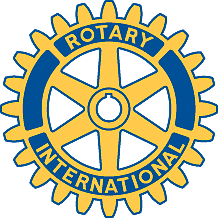  Bulletin:   3 May 2006MEETING OF 2 MayThis will be a short Bulletin as last night’s meeting was short on numbers and short in terms of time.  The Appleton 4 were in attendance along with honourary Appleton members Al and David McGlade.  David Brash made a brief cameo appearance.  However some decisions had to be made in spite of less than a majority of the members being present.Gordon reported on behalf of Brenda that Lanark County had agreed to our “Adopt a Highway” proposal and we had to decide on a day for the spring clean-up.  Given that the next two weekends are taken up by compost activities and the weekend after that is a long weekend, it was agreed that we should do the clean-up on Saturday June 3.  Brenda will be advising the County accordingly. If we get a reasonable turnout of members this activity will take no more than two hours!! This is an activity that surely every member can take part in.Bob and Gordon reported on the status of compost bagging, deliveries and sales. Close to 800 bags have been sold and about 250 of those have been delivered so far.  Orders resulting from the newspaper ad are beginning to come in and there are still people on the telephone list that need to be called.  Gordon is to enquire about the cost of a half load of compost and arrange for more bags.  Bob will be alerting all members of the need for their presence at the following:A bagging bee this Thursday evening starting at 5:45 pm.  Bagging and delivery this coming Saturday from 10:00 am to 4 pm.We need everyone’s help at these activities and similar efforts in the following week.  Those members who cannot cope with the heavy bags can drive delivery vehicles or make phone calls to our customers.Remember, this activity is the greatest contributor to our hard-pressed general account.